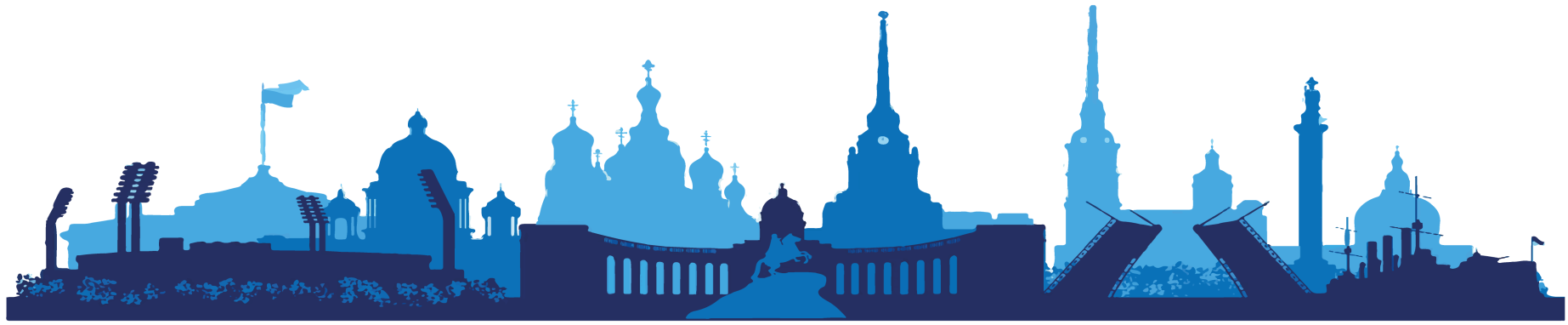 ООО ТК «СЕЛЕНА» оставляет за собой право изменять порядок и время проведения экскурсий, а так же замена их на равноценные!Туристам необходимо иметь с собой: паспорт/свидетельство о рождении, полис ОМССтоимость тура на 1 человека при размещении в 2-х местном стандартном номере гостиницы «Южная» 3*** - 12500 руб.Стоимость тура на 1 человека при размещении в 2-х местном стандартном номере отеле «Hampton by Hilton Волгоград Профсоюзная» 4* - 13 200 руб. Стоимость тура одноместного стандартного номера в гостинице «Южная» 3*** - 15 000 руб. Стоимость тура одноместного стандартного номера  в отеле «Hampton by Hilton Волгоград Профсоюзная» 4* - 16 200руб. 1 день1 деньС 09:00  Прибытие в Волгоград. Встреча с гидом-экскурсоводом перед центральным входом вокзала в 09:00 - 10:00 (время ориентировочное, согласуется за несколько дней до экскурсии). Начало экскурсионной программы — Большая обзорная экскурсия с посещением памятника-ансамбля на Мамаевом Кургане, площадь Ленина, руины Мельницы, Дом сержанта Павлова. Центральная набережная, Аллея Героев, мемориальный сквер, площадь Павших борцов.Самостоятельная организация обеда.Музей–панорама «Сталинградская битва». Экскурсия на панораму «Разгром немецко-фашистских войск под Сталинградом», свободное посещение 8 экспозиционных залов музеяПосещение Мемориально-исторического музея, бывшего музея Обороны Царицына17:00Размещение в гостинице2 день2 деньЗавтрак в гостинице. Освобождение номеров, вещи забираются с собой в автобус.Автобусная экскурсия «Легенды и были старого Царицына» с посещением музея-заповедника «Старая Сарепта», храма Никиты Исповедника, осмотр первого шлюза Волго-Донского судоходного канала, памятника В.И. Ленину Посещение музея «Память» - место пленения фельдмаршала Паулюса15:00Трансфер на вокзал. Окончание программыВ стоимость тура включено:транспортное обслуживаниеэкскурсионное обслуживаниезавтрак в гостиницевходные билеты в музеиОплачивается дополнительно:ж/д переезд Краснодар – Волгоград – Краснодар (билеты можно приобрести в нашем офисе)обеды, ужинысувенирыобщественный транспорт, метротрамдоп. ночикамера хранения на вокзале